SMLOUVA O UBYTOVÁNÍ uzavřená v souladu s ustanovením zákona č 89/2012 Sb., Občanský zákoník, ve znění pozdějších předpisůSMLUVNÍ STRANYObjednavatel : Chrudimská beseda — městské kulturní středisko Široká 85537 0l ChrudimJejíž jménem jedná : Jiřím Kadeřávkem, ředitelem(pro účely ubytování je jmenován zástupce — Gabriela Beranová, tel. 469 660 665)IČO : 182745 DIČ:CZ0082745 Bankovní spojení : xxxxxxxxxxxxxxxZřizovací listina Usnesením zastupitelstva města Chrudim č. 64 ze dne 20. 9. 2004Bankovní spojení: xxxxxxxxxxxxxxxxxxZřizovací listina Pardubického kraje, č.j. KrÚ 3094/2014/11 OSK uzavírají v souladu s platnými právními předpisy níže uvedeného dne, měsíce a roku tuto smlouvu o ubytování.Kontaktní osoba pro účely ubytování:xxxxxxxxxxxxxxxxxxxxxxxxxxxxxxxxxxII.PŘEDMĚT PLNĚNÍl . Provozovatel zajistí ubytování ve standardní kvalitě na základě Vaší objednávky ze dne 31. března 2017 účastníkům akce (66. loutkářská Chrudim) v požadovaném termínu, a to od 30. června 2017 do 7. července 2017 tj. 7 nocí v počtu 1 14 lůžek. Tato objednávka je nedílnou součástí smlouvy a tvoří přílohu č. I této smlouvy.Objednatel dodá před zahájením 66. loutkářské Chrudimi jmenný seznam účastníků, kde bude uvedeno příjmení, jméno, počet nocí, datum příjezdu a odjezdu.Vlastní ubytování bude zahájeno v úterý 30. 6. 2017 od 16:00 hodin a ukončeno v úterý 7. 7. 2017 do 10:00 hodin.Služba na recepci DM bude zajištěna od úterý 30. 6. 2017 od 16:00 hodin do úterý 7. 7. 2017 do 10:00 hodin formou nepřetržitého provozu.5. Případné zaviněné škody na zařízení prokazatelně způsobené účastníky budou vymáhány podle obecných právních předpisů ČR na objednavateli.III.CENAl . Cena je smluvní. Za 1 lůžko a den bude činit 230,-- Kč včetně DPH 15%.Objednavatel uhradí do 20. 6. 2017 za poskytnuté služby zálohu v celkové výši 80.000,-- Kč na číslo účtu 107- 4508260207/0100. Doplatek vyfakturované částky uhradí objednavatel do 14 dnů ode dne jejího doručení objednateli,Nebude-li včas (tj. do 20. června 2017) poukázána záloha ve výši 80.000,-- Kč, bude od smlouvy odstoupeno.                                                                          IV.SMLUVNÍ POKUTY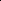 l . V případě prodlení objednatele se zaplacením ceny za ubytování má provozovatel právo požadovat zaplacení smluvní pokuty ve výši 0,1 % z nezaplacené částky za každý den prodlení.2. Právo na náhradu škody není zaplacením smluvní pokuty dotčeno.V.ODSTOUPENÍ 0D SMLOUVYl . Každá ze smluvních stran má právo od této smlouvy odstoupit, jestliže došlo k podstatnému porušení povinností druhou smluvní stranou.				   VI.ZÁVĚREČNÁ USTANOVENÍl . Veškeré změny ve smlouvě mohou být učiněny pouze formou písemných, vzestupně číslovaných dodatků odsouhlasených oběma smluvními stranamiSmluvní strany jsou povinny si vzájemně oznamovat veškeré změny údajů, jež mají nebo by mohly mít vliv na plnění povinností z této smlouvy vyplývajících.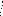 Práva a povinnosti smluvních stran touto smlouvou neupravené se řídí příslušnými ustanoveními Občanského zákoníku.Smlouva se uzavírá ve dvou vyhotoveních s platností origináálu, z nichž každá smluvní strana obdrží jeden výtisk.Smlouva nabývá platnosti a účinnosti dnem podpisu oprávněných zástupců obou stran.V Chrudimi dne 7. 4. 2017	objednavatel	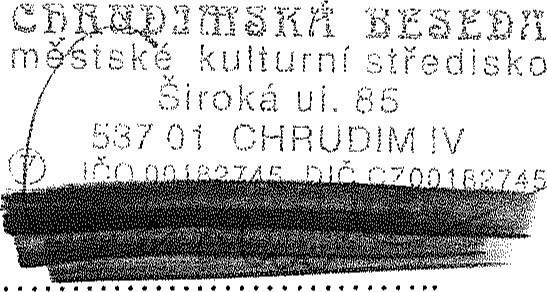 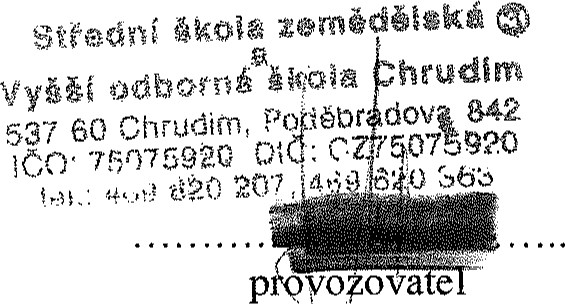 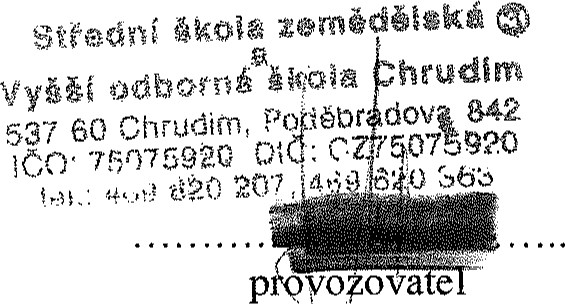 Provozovatel:Střední škola zemědělská a Vyšší odborná škola ChrudimPoděbradova 842537 60 ChrudimJejíž jménem jedná : Ing. Stanislavem Valáškem, ředitelemIČO : 75075920DIČ : CZ75075920